Itinéraire de voyage	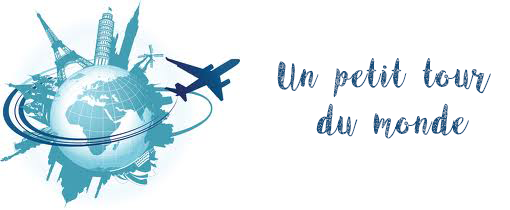 Touriste dans son pays !		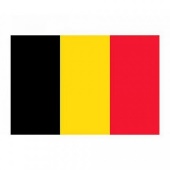 RDV: dimanche 7 octobre 2018	
Heure: 8h45 à 17h30	
Lieu: plaine devant la gare de Berchem	
Tenue: uniforme impeccable & touche « touristique »	
Emporter: pick-nickAllons découvrir le monde de l’art à Londres.	 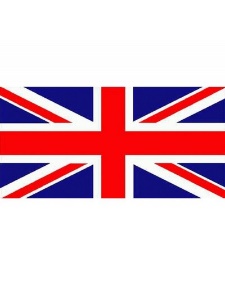 RDV: dimanche 14 octobre 2018	
Heure: 9h45 à 12h	
Lieu: Middelheimlaan 61, 2020 Antwerpen	
Tenue: uniforme impeccable & touche « artistique »Aidons Jean à retrouver ses colis postaux, perdus en Chine.	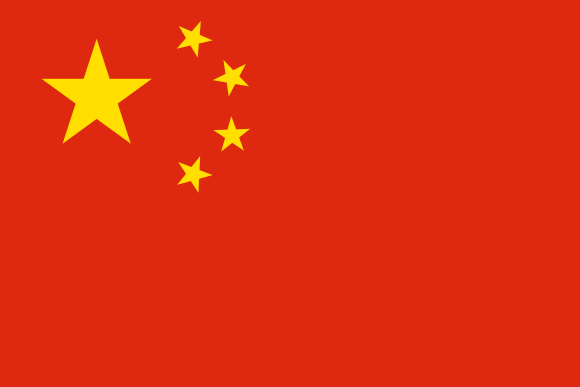 RDV: dimanche 21 octobre 2018	
Heure: 9h45 à 12h	
Lieu: Park Den Brand, entrée Acacialaan	
Tenue: uniforme impeccablePour faire fortune à Las Vegas, aujourd’hui, il faut de l’argent.  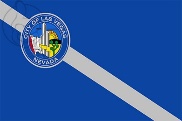 RDV: samedi 10 novembre 2018	
Heure: 18h45 à 21h	
Lieu: Waarlooshofstraat 9, Hoboken	
Tenue de soiréePour les parents: les guides horizons organisent un « Bar Anciennes ». L’invitation suivra.En route pour Dakar, escale en Algérie!	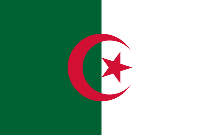 RDV: dimanche 18 novembre 2018	
Les chefs sont en formation. Votre sizainnière organisera une réunion pour fabriquer un « krotcar ». Plus d’information suivra.Soyez prêtes pour le Rallye Paris Dakar.	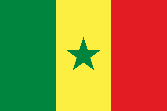 RDV: dimanche 25 novembre 2018	
Heure: 9h45 à 12h	
Lieu: Fort V, entrée Parklaan.	
Tenue: déguisement en sizaine.Le souper parents aura lieu le 24 novembre 2018. L’invitation suivra.Faisons du bénévolat.	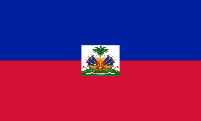 RDV: dimanche 2 décembre 2018	
Heure: 9h45 à 12h	
Tenue: uniforme impeccable	
Plus d’information suivra.Préparez vos souliers sous la cheminée.	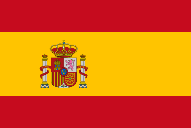 RDV: dimanche 9 décembre 2018	
Heure: 9h45 à 12h	
Tenue: déguisement St. Nicolas.	
Plus d’information suivra.Dimanche 16 décembre : les chefs sont en examens. Il n’y a pas de réunion.Fêtons la naissance du petit Jésus.	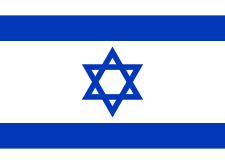 RDV: lundi 24 décembre 2018Tenue: uniforme impeccable.L’invitation suivra.Glissons comme des pingouins sur la glace d’Antarctique.	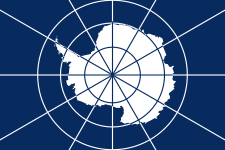 RDV: dimanche 13 janvier 2019	
Heure: 9h45 à 12h	
Lieu: Moerlei 119, 2610 Antwerpen	
Tenue: pull d’uniforme, polo, jeans & touche « Sports d’hiver ».	
Emporter: carte ID, grosses chaussettes, gants et PAF €5Le WE lutins aura lieu le week-end du 22/03 au 24/03.L'invitation suivra plus tard.